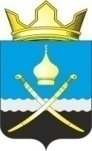 Российская ФедерацияРостовская область, Тацинский районМуниципальное образование «Михайловское сельское поселение»Администрация Михайловского сельского поселенияПОСТАНОВЛЕНИЕ13ноября 2020 года                               №84                                            х.Михайлов О внесении изменений в постановлениеАдминистрации Михайловского сельского поселенияот 28.12.2018 г. № 203 «Об утверждении муниципальной
программы Михайловского сельского поселения«Развитие физической культуры и спорта»    В соответствии постановлением Администрации Михайловского сельского поселения от 27 сентября 2018 года № 141.1 «Об утверждении Порядка разработки, реализации и оценки эффективности муниципальных программ Михайловского сельского поселения»» и в целях приведения муниципальной программы в соответствие с решением Собрания депутатов Михайловского сельского поселения «О внесении изменений в решение Собрания депутатов Михайловского сельского поселения от 26.12.2019 г. № 151 «О бюджете Михайловского сельского поселения Тацинского района на 2020 годи на плановый период 2021 и 2022 годов» от 13.11.2020 № 179,ПОСТАНОВЛЯЮ:1. Внести в постановление Администрации Михайловского сельского поселения от 28.12.2018 года № 203 «Об утверждении муниципальной программы Михайловского сельского поселения «Развитие физической культуры и спорта»следующие изменения:в приложении № 1 к постановлению Администрации Михайловского сельского поселения от 28.12.2018г № 203пункт – «Ресурсное обеспечение программы паспорта муниципальной программы Михайловского сельского поселения «Развитие физической культуры и спорта» изложить в следующей редакции:2) пункт – «Ресурсное обеспечение» паспорта подпрограммы «Развитие  физической культуры и массового спорта»  изложить в следующей редакции:3) приложение № 4 к муниципальной программе Михайловского сельского поселения«Развитие физической культуры и спорта» изложить в редакции согласно приложению1 к настоящему постановлению;4) приложение № 5 к муниципальной программе Михайловского сельского поселения «Развитие физической культуры и спорта»изложить в редакции согласно приложению 2 к настоящему постановлению.2. Контроль за выполнением настоящего постановления оставляю за собой.Глава АдминистрацииМихайловскогосельского поселения 		                                                         Л.С.Присяжнюк	Приложение № 1к постановлению Администрации Михайловского сельского поселения от 13.11.2020 г. № 84РАСХОДЫ местного бюджета на реализацию муниципальной программы «Развитие физической культуры и спорта»<1> При необходимости данную таблицу можно размещать более чем на одной странице (например, 2019-2024 годы, 2025-2030 годы)<2> Корректировка расходов отчетного финансового года в текущем финансовом году не допускается.<3> Здесь и далее в строке «всего» указываются все необходимые расходы на реализацию муниципальной программы (подпрограммы, основного мероприятия), учитывающие расходы, предусмотренные нормативными правовыми актами, в результате которых возникают расходные обязательства Михайловского сельского поселения.<4> В целях оптимизации содержания информации в графе 1 допускается использование аббревиатур, например: муниципальная
программа – МП, основное мероприятие 1.1 – ОМ 1.1.Приложение № 2к постановлению Администрации Михайловского сельского поселения от 13.11.2020 г. №84РАСХОДЫна реализацию муниципальной программы Михайловского сельского поселения «Развитие физической культуры и спорта»«Ресурсное обеспечение муниципальной программы Михайловского сельского поселенияобщий объем финансирования муниципальной программы с 2019 по 2030 годы составляет 825,2 тыс. рублей, в том числе: по годам реализации из средств бюджета Михайловского сельского поселения:в 2019 году – 315,9 тыс. рублейв 2020 году – 54,3 тыс. рублейв 2021 году – 45,5 тыс. рублейв 2022 году – 45,5 тыс. рублейв 2023 году – 45,5 тыс. рублейв 2024 году – 45,5 тыс. рублейв 2025 году – 45,5 тыс. рублейв 2026 году – 45,5 тыс. рублейв 2027 году – 45,5 тыс. рублейв 2028 году – 45,5 тыс. рублейв 2029 году – 45,5 тыс. рублейв 2030 году – 45,5 тыс. рублей«Ресурсноеобеспечение подпрограммыобщий объем финансирования муниципальной программы с 2019 по 2030 годы составляет 825,2 тыс. рублей, в том числе: по годам реализации из средств бюджета Михайловского сельского поселения:в 2019 году – 315,9 тыс. рублейв 2020 году – 54,3 тыс. рублейв 2021 году – 45,5 тыс. рублейв 2022 году – 45,5 тыс. рублейв 2023 году – 45,5 тыс. рублейв 2024 году – 45,5 тыс. рублейв 2025 году – 45,5 тыс. рублейв 2026 году – 45,5 тыс. рублейв 2027 году – 45,5 тыс. рублейв 2028 году – 45,5 тыс. рублейв 2029 году – 45,5 тыс. рублейв 2030 году – 45,5 тыс. рублейНомер и наименование 
подпрограммы, основного мероприятия подпрограммыОтветственныйисполнитель,соисполнители, участникиКод бюджетной   
классификации расходовКод бюджетной   
классификации расходовКод бюджетной   
классификации расходовКод бюджетной   
классификации расходовОбъем расходов всего
(тыс. рублей)в том числе по годам реализациимуниципальной программыв том числе по годам реализациимуниципальной программыв том числе по годам реализациимуниципальной программыв том числе по годам реализациимуниципальной программыв том числе по годам реализациимуниципальной программыв том числе по годам реализациимуниципальной программыв том числе по годам реализациимуниципальной программыв том числе по годам реализациимуниципальной программыв том числе по годам реализациимуниципальной программыв том числе по годам реализациимуниципальной программыв том числе по годам реализациимуниципальной программыв том числе по годам реализациимуниципальной программыНомер и наименование 
подпрограммы, основного мероприятия подпрограммыОтветственныйисполнитель,соисполнители, участникиГРБСРзПрЦСРВРОбъем расходов всего
(тыс. рублей)2019202020212022202320242025202620272028202920301234567101112131415161718192021Муниципальная 
программа «Развитие физической культуры и спорта»      Всего, в том числе:          95111020700000000825,2315,954,345,545,545,545,545,545,545,545,545,545,5Муниципальная 
программа «Развитие физической культуры и спорта»      ответственный исполнитель муниципальной программы- Администрация Михайловского сельского поселения, всего Подпрограмма  «Развитие физической культуры и массового спорта»   всего, в том числе:95111020710000000825,2315,954,345,545,545,545,545,545,545,545,545,545,5Подпрограмма  «Развитие физической культуры и массового спорта»   исполнитель подпрограммы Администрации Михайловского сельского поселенияОсновное        мероприятие 1.1 обеспечение организации и проведения физкультурных и массовых мероприятийисполнитель основного мероприятия 1.1 Администрации Михайловского сельского поселения95111020710025070244575,265,954,345,545,545,545,545,545,545,545,545,545,5Основное        мероприятие 1.1 обеспечение организации и проведения физкультурных и массовых мероприятийисполнитель основного мероприятия 1.1 Администрации Михайловского сельского поселения95111020710071180244250,0250,00,00,00,00,00,00,00,00,00,00,00,0Наименование Муниципальной программы, номер и наименование подпрограммы Источники финансированияОбъем расходов,всего(тыс. рублей)В том числе по годам реализациимуниципальной программыВ том числе по годам реализациимуниципальной программыВ том числе по годам реализациимуниципальной программыВ том числе по годам реализациимуниципальной программыВ том числе по годам реализациимуниципальной программыВ том числе по годам реализациимуниципальной программыВ том числе по годам реализациимуниципальной программыВ том числе по годам реализациимуниципальной программыВ том числе по годам реализациимуниципальной программыВ том числе по годам реализациимуниципальной программыВ том числе по годам реализациимуниципальной программыВ том числе по годам реализациимуниципальной программыНаименование Муниципальной программы, номер и наименование подпрограммы Источники финансированияОбъем расходов,всего(тыс. рублей)201920202021202220232024202520262027202820292030123456789101112131415Муниципальная программа Михайловского сельского поселения «Развитие физической культуры и спорта»всего 825,2315,954,345,545,545,545,545,545,545,545,545,545,5Муниципальная программа Михайловского сельского поселения «Развитие физической культуры и спорта»Местный бюджет575,265,954,345,545,545,545,545,545,545,545,545,545,5Муниципальная программа Михайловского сельского поселения «Развитие физической культуры и спорта»Безвозмездные поступления в местный бюджет , (3), (4)250,0250,0–––––––––––Муниципальная программа Михайловского сельского поселения «Развитие физической культуры и спорта»В том числе за счет средств:-------––––––Муниципальная программа Михайловского сельского поселения «Развитие физической культуры и спорта»-областного бюджета,250,0250,0–––––––––––Муниципальная программа Михайловского сельского поселения «Развитие физической культуры и спорта»-Фонда содействия реформированию ЖКХ-––––––––––––Муниципальная программа Михайловского сельского поселения «Развитие физической культуры и спорта»Внебюджетные источники-––––––––––––Подпрограмма«Развитие физической культуры и массового спорта»всего825,2315,954,345,545,545,545,545,545,545,545,545,545,5Подпрограмма«Развитие физической культуры и массового спорта»Местный бюджет575,265,954,345,545,545,545,545,545,545,545,545,545,5Подпрограмма«Развитие физической культуры и массового спорта»Безвозмездные поступления в местный бюджет , (3), (4)250,0250,0–––––––––––Подпрограмма«Развитие физической культуры и массового спорта»В том числе за счет средств:-Подпрограмма«Развитие физической культуры и массового спорта»-областного бюджета,250,0250,0–––––––––––Подпрограмма«Развитие физической культуры и массового спорта»-Фонда содействия реформированию ЖКХ-––––––––––––Подпрограмма«Развитие физической культуры и массового спорта»Внебюджетные источники-––––––––––––